ПРОЕКТ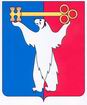 РОССИЙСКАЯ ФЕДЕРАЦИЯКРАСНОЯРСКИЙ КРАЙНОРИЛЬСКИЙ ГОРОДСКОЙ СОВЕТ ДЕПУТАТОВР Е Ш Е Н И ЕОб утверждении председателя Молодежного парламента муниципального образования город НорильскВ связи с формированием Молодежного парламента муниципального образования город Норильск, в соответствии с Положением о Молодежном парламенте муниципального образования город Норильск, утвержденным решением Норильского городского Совета депутатов от 14.06.2022 № 37/5–890, Городской СоветРЕШИЛ:1. Утвердить председателем Молодежного парламента муниципального образования город Норильск ___________________________.2. Настоящее решение вступает в силу со дня принятия.3. Настоящее решение опубликовать в газете «Заполярная правда» и разместить на официальном сайте муниципального образования город Норильск.Председатель Городского Совета 					   А.А. Пестряков24 января 2023 года№ _____